Analyse d’impact sur la protection des données AIPD Situation initialeL’analyse des valeurs seuils de votre traitement de données a montré qu’une analyse d’impact sur la protection des données est nécessaire. La suite de la procédure est schématisée ci-dessous :Procédure-AIPD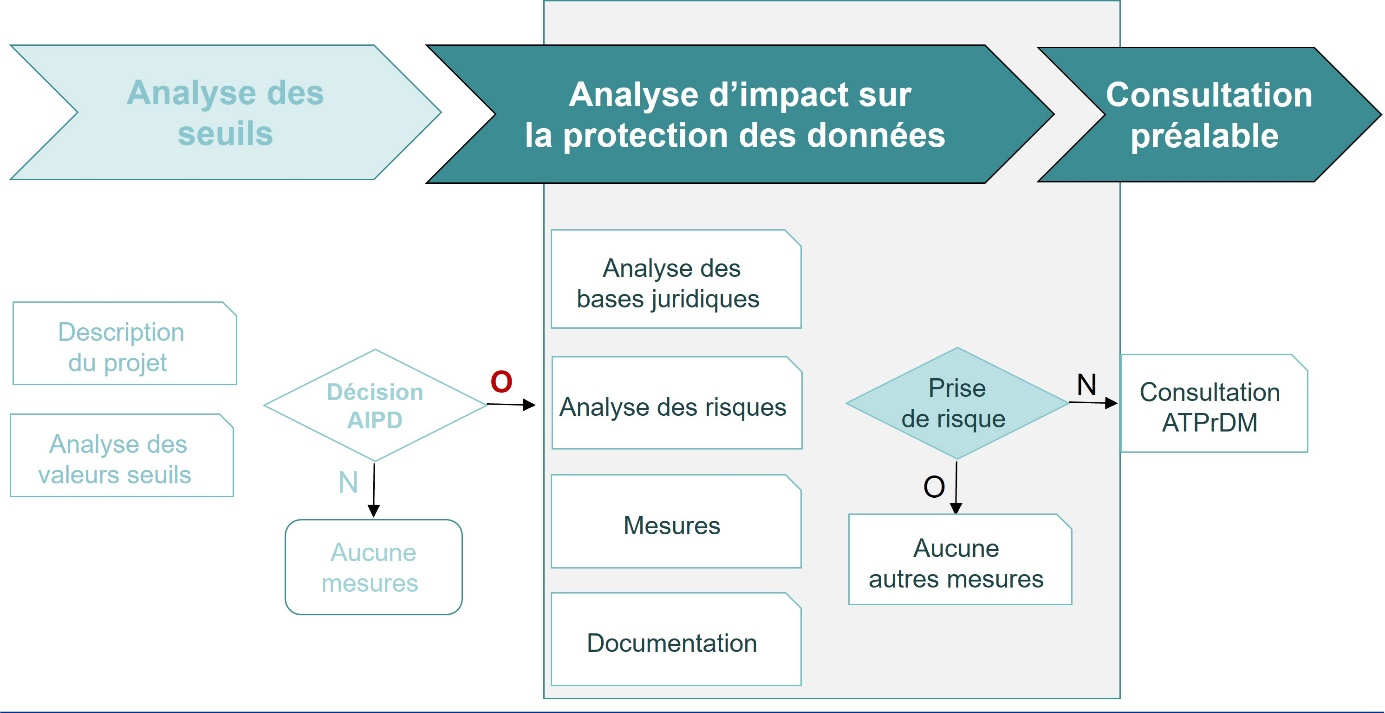 Comme il ressort de la procédure, il faut pour cela : Analyse des bases juridiquesAnalyse des risquesCatalogue des mesuresDocumentationUtilisez pour cela les modèles des chapitres suivants. Analyse des bases juridiquesBases juridiquesSur quelles bases juridiques se fondent le traitement des données ? Cycle de vie des données Décrivez le cycle de vie des données :Collecte de données : indiquez les sources et les formes de collecteUtilisation : indiquez le cercle des utilisateurs-trices et le type d’utilisationStockage : indiquez le stockage et les lieux de stockageConservation : indiquez les exigences légales pour la conservation des données Archivage : Indiquez la base juridique pour / contre l’archivage Suppression : Indiquez les exigences légales pour la suppression des données ProportionnalitéÉtablissez la proportionnalité de l’utilisation prévue en tenant compte du principe de l’économicité et de la minimisation des données Évaluation des risques du point de vue de la protection des données Évaluation des risques principaux (sans les mesures)Mesures visant à minimiser les risques Parmi les mesures suivantes, lesquelles sont les plus propices à réduire les risques et seront mises en œuvre avant le début de l’exploitation.Mesures générales pour la protection de baseMesures spécifiques à l'applicationÉvaluation des risques après la mise en œuvre des mesuresÉvaluations des risques principaux (avec les mesures)Risques résiduelsIndiquez les risques qui sont encore « jaunes » ou « rouges » dans l’évaluation après la mise en œuvre des mesures :Décision de consultation préalable Si des risques sont mentionnés au chapitre 5.2, une consultation préalable de l’Autorité cantonale de la transparence, de la protection des données et de la médiation du canton de Fribourg est nécessaire. Date:				Signature:Preuves et documentationsIl convient de mentionner ici les justifications et la documentation qui décrivent les mesures organisationnelles, juridiques et techniques assurant une exploitation conforme à la protection des données :Concept SIPDConcept de droit d’accèsPlan architecturalCycle de vie des données, y compris le concept de suppressionRèglement du personnel concernant le traitement des données personnellesContrats des fournisseurs (contrats de services)Bases légales du traitement des donnéesAutres documents................Accès non autorisé à des données personnelles (confidentialité)Probabilité d’occurenceImpact :Impact :Impact :Accès non autorisé à des données personnelles (confidentialité)Probabilité d’occurencefaiblemoyenélevéAccès non autorisé à des données personnelles (confidentialité)élevéAccès non autorisé à des données personnelles (confidentialité)moyenAccès non autorisé à des données personnelles (confidentialité)faibleManipulation non autorisée de données personnelles (intégrité) Probabilité d’occurenceImpact :Impact :Impact :Manipulation non autorisée de données personnelles (intégrité) Probabilité d’occurencefaible moyenélevéManipulation non autorisée de données personnelles (intégrité) élevéManipulation non autorisée de données personnelles (intégrité) moyenManipulation non autorisée de données personnelles (intégrité) faiblePerte des données / aucun accès aux données (disponibilité)Probabilité d’occurenceImpact :Impact :Impact :Perte des données / aucun accès aux données (disponibilité)Probabilité d’occurencefaiblemoyenélevéPerte des données / aucun accès aux données (disponibilité)élevéPerte des données / aucun accès aux données (disponibilité)moyenPerte des données / aucun accès aux données (disponibilité)faibleCommunication/transmission non autorisée de données personnelles en Suisse et/ou à l’étrangerProbabilité d’occurenceImpact :Impact :Impact :Communication/transmission non autorisée de données personnelles en Suisse et/ou à l’étrangerProbabilité d’occurencefaiblemoyenélevéCommunication/transmission non autorisée de données personnelles en Suisse et/ou à l’étrangerélevéCommunication/transmission non autorisée de données personnelles en Suisse et/ou à l’étrangermoyenCommunication/transmission non autorisée de données personnelles en Suisse et/ou à l’étrangerfaibleMise en péril des mesures de protection (ex : le cryptage, l’anonymisation / la pseudonymisation, la transmission du mot de passe, les logiciels malveillants, etc…)Probabilité d’occurenceImpact :Impact :Impact :Mise en péril des mesures de protection (ex : le cryptage, l’anonymisation / la pseudonymisation, la transmission du mot de passe, les logiciels malveillants, etc…)Probabilité d’occurencefaiblemoyenélevéMise en péril des mesures de protection (ex : le cryptage, l’anonymisation / la pseudonymisation, la transmission du mot de passe, les logiciels malveillants, etc…)élevéMise en péril des mesures de protection (ex : le cryptage, l’anonymisation / la pseudonymisation, la transmission du mot de passe, les logiciels malveillants, etc…)moyenMise en péril des mesures de protection (ex : le cryptage, l’anonymisation / la pseudonymisation, la transmission du mot de passe, les logiciels malveillants, etc…)faibleInsuffisance ou absence de directives pour les utilisateurs. Manque de sensibilisation / formation / contrôleProbabilité d’occurenceImpact :Impact :Impact :Insuffisance ou absence de directives pour les utilisateurs. Manque de sensibilisation / formation / contrôleProbabilité d’occurencefaiblemoyenélevéInsuffisance ou absence de directives pour les utilisateurs. Manque de sensibilisation / formation / contrôleélevéInsuffisance ou absence de directives pour les utilisateurs. Manque de sensibilisation / formation / contrôlemoyenInsuffisance ou absence de directives pour les utilisateurs. Manque de sensibilisation / formation / contrôlefaibleAbsence/insuffisance d'accords contractuels avec les prestataires de servicesProbabilité d’occurenceImpact :Impact :Impact :Absence/insuffisance d'accords contractuels avec les prestataires de servicesProbabilité d’occurencefaiblemoyenélevéAbsence/insuffisance d'accords contractuels avec les prestataires de servicesélevéAbsence/insuffisance d'accords contractuels avec les prestataires de servicesmoyenAbsence/insuffisance d'accords contractuels avec les prestataires de servicesfaibleAutres risquesProbabilité d’occurenceImpact :Impact :Impact :Autres risquesProbabilité d’occurencefaiblemoyenélevéAutres risquesélevéAutres risquesmoyenAutres risquesfaibleAutres risquesProbabilité d’occurenceImpact :Impact :Impact :Autres risquesProbabilité d’occurencefaiblemoyenélevéAutres risquesélevéAutres risquesmoyenAutres risquesfaibleIl existe un SMSI (Information Security Management System). Le traitement de données est lié à celui-ci.NonOuiUne organisation de la sécurité est établie : les responsabilités, les tâches et les compétences pour la protection des données sont définies et attribuées.La sensibilisation des utilisateurs-trices au traitement des données personnelles est en place dans l’organisation (introduction, formation).Les données sont classifiées (art. 9, Règlement sur la sécurité des données personnelles RSD) et les propriétaires des données personnelles) sont déterminés.L'application est exploitée dans un environnement certifié (ex : ISO 27001/2).Le concept d’autorisation est établi et les principes de l’approche « need-to-know » sont pris en compte.Tous les destinataires de données personnelles externes/internes sont désignés et il est assuré qu’ils sont autorisés à traiter des données.L’intégrité des données personnelles est assurée (aucune manipulation intentionnelle ou involontaire des données personnelles n’est possible).Les mesures de cryptage/chiffrement nécessaires permettant la protection des données personnelles sont appliquées avec précision.La gestion des clés cryptographiques est du ressort exclusif de l'institution responsable.Les mesures pour une protection physique adéquate des données et des systèmes sont prises et leur efficacité est vérifiée.Les processus d’exploitation pour la gestion du changement et de la mise en production sont établis.Les données sont régulièrement sauvegardées (sauvegarde & restauration).Il y a une protection appropriée contre les logiciels malveillants.Les accès aux données sont répertoriés et vérifiés.Les mises à jour de sécurité sont installées rapidement selon des procédures testées.La sécurité du réseau est assurée.Les canaux de communication sont définis et répondent aux exigences en matière de protection des données.Les fournisseurs sont tenus de respecter les exigences en matière de protection des données (contrat, SLA).Les mesures de sécurité sont contrôlées et adaptées périodiquement. Il existe un manuel d'utilisation pour les utilisateurs et/ou une formation des utilisateursAutres mesures :Accès non autorisé à des données personnelles (confidentialité)Probabilité d’occurenceImpact :Impact :Impact :Accès non autorisé à des données personnelles (confidentialité)Probabilité d’occurencefaiblemoyenélevéAccès non autorisé à des données personnelles (confidentialité)élevéAccès non autorisé à des données personnelles (confidentialité)moyenAccès non autorisé à des données personnelles (confidentialité)faibleManipulation non autorisée de données personnelles (intégrité) Probabilité d’occurenceImpact :Impact :Impact :Manipulation non autorisée de données personnelles (intégrité) Probabilité d’occurencefaible moyenélevéManipulation non autorisée de données personnelles (intégrité) élevéManipulation non autorisée de données personnelles (intégrité) moyenManipulation non autorisée de données personnelles (intégrité) faiblePerte des données / aucun accès aux données (disponibilité)Probabilité d’occurenceImpact :Impact :Impact :Perte des données / aucun accès aux données (disponibilité)Probabilité d’occurencefaiblemoyenélevéPerte des données / aucun accès aux données (disponibilité)élevéPerte des données / aucun accès aux données (disponibilité)moyenPerte des données / aucun accès aux données (disponibilité)faibleCommunication/transmission non autorisée de données personnelles en Suisse et/ou à l’étrangerProbabilité d’occurenceImpact :Impact :Impact :Communication/transmission non autorisée de données personnelles en Suisse et/ou à l’étrangerProbabilité d’occurencefaiblemoyenélevéCommunication/transmission non autorisée de données personnelles en Suisse et/ou à l’étrangerélevéCommunication/transmission non autorisée de données personnelles en Suisse et/ou à l’étrangermoyenCommunication/transmission non autorisée de données personnelles en Suisse et/ou à l’étrangerfaibleMise en péril des mesures de protection (ex : le cryptage, l’anonymisation / la pseudonymisation, la transmission du mot de passe, les logiciels malveillants, etc…)Probabilité d’occurenceImpact :Impact :Impact :Mise en péril des mesures de protection (ex : le cryptage, l’anonymisation / la pseudonymisation, la transmission du mot de passe, les logiciels malveillants, etc…)Probabilité d’occurencefaiblemoyenélevéMise en péril des mesures de protection (ex : le cryptage, l’anonymisation / la pseudonymisation, la transmission du mot de passe, les logiciels malveillants, etc…)élevéMise en péril des mesures de protection (ex : le cryptage, l’anonymisation / la pseudonymisation, la transmission du mot de passe, les logiciels malveillants, etc…)moyenMise en péril des mesures de protection (ex : le cryptage, l’anonymisation / la pseudonymisation, la transmission du mot de passe, les logiciels malveillants, etc…)faibleInsuffisance ou absence de directives pour les utilisateurs. Manque de sensibilisation / formation / contrôleProbabilité d’occurenceImpact :Impact :Impact :Insuffisance ou absence de directives pour les utilisateurs. Manque de sensibilisation / formation / contrôleProbabilité d’occurencefaiblemoyenélevéInsuffisance ou absence de directives pour les utilisateurs. Manque de sensibilisation / formation / contrôleélevéInsuffisance ou absence de directives pour les utilisateurs. Manque de sensibilisation / formation / contrôlemoyenInsuffisance ou absence de directives pour les utilisateurs. Manque de sensibilisation / formation / contrôlefaibleAbsence/insuffisance d'accords contractuels avec les prestataires de servicesProbabilité d’occurenceImpact :Impact :Impact :Absence/insuffisance d'accords contractuels avec les prestataires de servicesProbabilité d’occurencefaiblemoyenélevéAbsence/insuffisance d'accords contractuels avec les prestataires de servicesélevéAbsence/insuffisance d'accords contractuels avec les prestataires de servicesmoyenAbsence/insuffisance d'accords contractuels avec les prestataires de servicesfaibleAutres risquesProbabilité d’occurenceImpact :Impact :Impact :Autres risquesProbabilité d’occurencefaiblemoyenélevéAutres risquesélevéAutres risquesmoyenAutres risquesfaibleAutres risquesProbabilité d’occurenceImpact :Impact :Impact :Autres risquesProbabilité d’occurencefaiblemoyenélevéAutres risquesélevéAutres risquesmoyenAutres risquesfaible....Une consultation préalable est nécessaireNONOUI